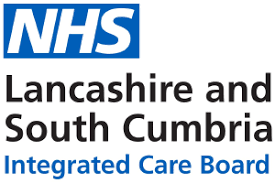 Early Notification of SENDPlease use this template to notify the Local Authority of children under compulsory school age who have been identified by a health care professional as possibly having Special Educational Needs or Disability (SEND)Section 3.46 SEND Code of PracticeChild’s Personal DetailsName:      D.O.B (Could be notification of unborn child):      NHS Number: Gender:  Male/Female      Ethnicity:      Address:      Parent/Carers Personal DetailsName(s):      Address (es)      Name(s):      Address (es)      Is English the family’s first language? Yes/No      Is an Interpreter required? Yes/No      Details of Nursery/School/or other education settingSetting:      Address:      Contact Person:      Telephone number:      Email address:      GP detailsName of GP:      Address:      Contact details:      Description of possible Special Educational NeedFor example: (list is not exhaustive) medical diagnosis with known developmental delay, sensory impairments, referrals to specialist health services, etc.Health Care Professionals DetailsName:      Occupation:      Address:      Contact Details:      Telephone number:      Email:      Date completed:      Please confirm that you have informed the parent/carer that you will be submitting this notification to the Local Authority. 		YesPlease note, consent is not necessary to inform the Local Authority of possible SEND, however it is necessary for the Local Authority to make contact with the family or setting. Signature of parent/carer or name if verbal consent: Please forward to the Specialist Teaching Service for your local area: Inclusion.east@lancashire.gov.ukInclusion.south@lancashire.gov.ukInclusion.north@lancashire.gov.uk